                                Liceo José Victorino Lastarria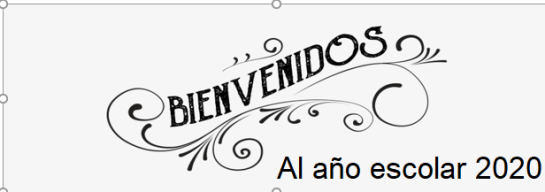                                                  Rancagua                           “Formando Técnicos para el mañana”                                   Unidad Técnico-PedagógicaGUÍA DE TRABAJO DE ARTES VISUALES PRIMERO MEDIOPROFESORA: ERIKA NIÑOFECHA:  SEMANA 4 DEL 06-04-2020  AL  10-04-2020OA: Crear trabajos basados en la apreciación y el análisis de las manifestaciones estéticas referidas a la naturaleza con diferentes expresiones plásticas.OBJETIVO DE LA CLASE: Crear, expresar y desarrollar la creatividad.ACTIVIDAD N°4Realizar un paisaje con la técnica del claro oscuro utilizando solo las acuarelas o temperas color negro y blanco en hojas blancas tamaño oficio.Materiales a utilizar:-Hojas blancas tamaño carta.-Pinceles gruesos y finos.-Acuarelas o temperas color negro y blanco.-Lápiz grafito.NOTA: Llevar trabajos al liceo el Viernes 10 de Abril.